3                                                                               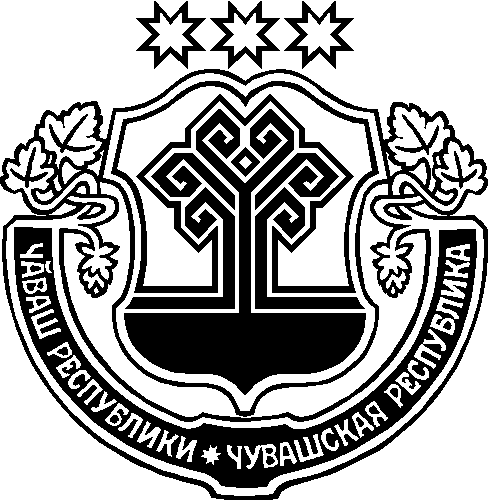 О проведении Всероссийского экологического субботника «Зеленая Россия» в Аликовском районеВ соответствии с Всероссийским положением о проведении экологического субботника «Зеленая Россия», администрация Аликовского района п о с т а н о в л я е т:1. Провести с 4 по 25 сентября 2021 года Всероссийский экологический субботник «Зеленая Россия» в Аликовском районе. 2. Утвердить положение о проведении данного субботника (Приложение).3. Контроль за исполнением настоящего постановления возложить на заместителя главы администрации района по социальным вопросам – начальника отдела образования, социального развития, опеки и попечительства, молодежной политики, культуры и спорта администрации Аликовского района Павлова П.П. И.о. главы администрацииАликовского района                                                                              Л.М. НикитинаПриложениеУТВЕРЖДЕНОпостановлением администрацииАликовского района Чувашской Республикиот «09» августа 2021 г. №ПОЛОЖЕНИЕо проведении Всероссийского экологического субботника «Зеленая Россия» в Аликовском районе1. Общие положения1.1 Акция «Всероссийский экологический субботник «Зеленая Россия» (Далее Акция) – это практический урок бережного отношения к природе, один из способов объединить общество, пробудить ответственность в каждом.Сегодня патриотическое воспитание подрастающего поколения особенно актуально. Патриотизм – умение каждого человека ощущать себя не отдельным индивидом, а незаменимой частью Родины, родного народа. Возможность ощущать, что твои дела направлены на благо Родины, а раз ты часть ее, то непременно это благо и для тебя самого. Ощущение единства с Родиной, со своей землей – вот главная составляющая патриотизма.Так как экологические знания способствуют формированию у ребенка патриотических чувств, представлений о человеке как о части природы, то акция Всероссийский экологический субботник «Зеленая Россия» является той самой историей, которая объединяет всех через добрые дела.2. Цели и задачи2.1. Цель: объединить жителей Аликовского района, кого волнуют вопросы экологической безопасности, пробудить в подрастающем поколении чувство бережного отношения к природе и провести урок патриотического воспитания.2.2. Задачи:2.2.1. Призвать общество самостоятельно осознать существующие экологические проблемы и помочь каждому самостоятельно включиться в их решение, принять участие в создании чистой и благоустроенной России, помочь конкретными делами продемонстрировать свое право жить на чистой земле и дышать чистым воздухом.2.2.2. Преподать урок бережного отношения к природе.2.2.3. Обеспечить массовое вовлечение жителей района, чтобы призыв не оставил равнодушным ни одного гражданина.2.2.4. Объединить нацию, сплотить все слои общества, с различными политическими взглядами и убеждениями для общей цели защиты окружающей среды.2.2.5. Возродить традиции национального праздника, каким являлся субботник в советское время.3. Условия проведения Акции3.1. Участниками Акции может стать любой житель и гость Аликовского района.3.2. Дата проведения Акции – с 4 по 25 сентября 2021 года в любую субботу месяца. 4. Рекомендации по организации Акции в районе4.1. Акция направлена на формирование экологического и патриотического воспитания подрастающего поколения и экологическое воспитание, поэтому рекомендуется праздничный, яркий, объединяющий характер. Возможны следующие составляющие сценария проведения:- развлекательный (выступление творческих коллективов);- спортивный (для пропаганды активного образа жизни проведение спортивных стартов, «полосы препятствий», зарядка, спортивное ориентирование);- экологический (уход за саженцами, сбор мусора, эко-мастер-классы, эко- уроки, эковикторины);- патриотический (общение с Ветеранами ВОВ, уроки памяти, уроки мужества).5. Итоги акции4.1. Для подведения итогов Акции участники подают отчет о проведенных мероприятиях (Приложение 1) на адрес электронной почте: alikov_molod@cap.ru до 26 сентября 2021 года.Контактная информация: Васильева Светлана Ильинична, ведущий специалист-эксперт отдела образования, социального развития, опеки и попечительства, молодежной политики, культуры и спорта администрации Аликовского района– 8(83535) 22-0-75, alikov_molod@cap.ru. Приложение 1Форма отчетности о проведении субботника «Зеленая Россия»Ответственное лицоза подготовку и составление отчета:_____________________________________________________________________________(ФИО, должность, контакт, подпись)Дата заполнения отчета ___________Наименование организацииОхватВиды работ (уборка территории, уход за саженцами, полив, покраска, сбор и вывоз мусора и т.д.)Ссылки на публикации в СМИ